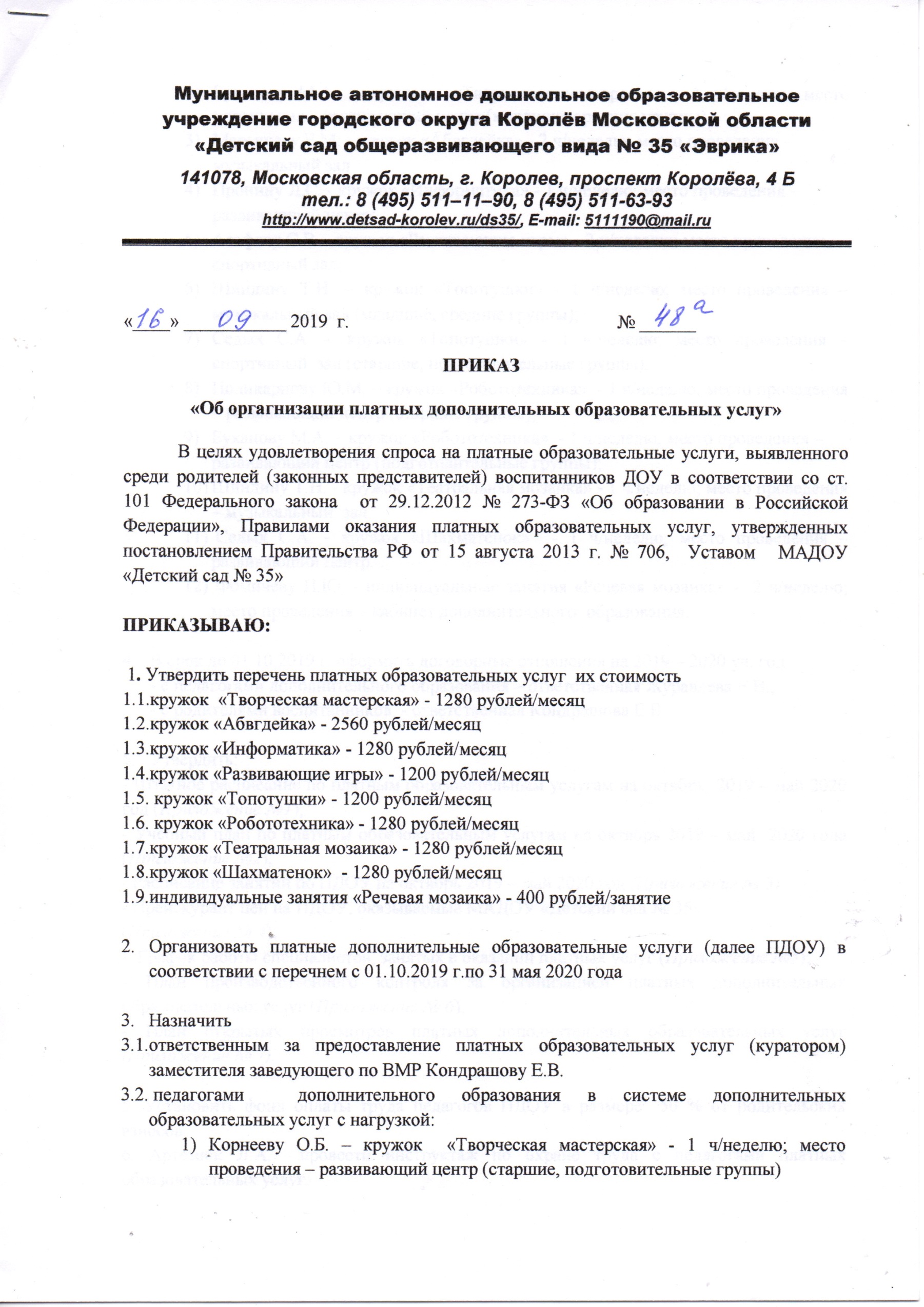 Буканову М.А. – кружок  «Творческая мастерская» - 1 ч/неделю; место проведения – развивающий центр (младшие, средние группы)Марышеву Е.М. - кружок «Абвгдейка» - 2 ч/неделю; место проведения – музыкальный зал Пронину Л.С. - кружок «Информатика» - 1 ч/неделю; место проведения –  развивающий центр;Асафову С.В. - кружок «Развивающие игры» - 2 ч/неделю; место проведения – спортивный зал;Шиндину Т.Н. – кружок «Топотушки» - 1 ч/неделю; место проведения – музыкальный зал (младшие, средние группы);Седых С.А. – кружок «Топотушки» - 1 ч/неделю; место проведения – спортивный  зал (старшие, подготовительные группы);Поликарпову Ю.М. – кружок «Робототехника»  - 1 ч/неделю; место проведения – развивающий центр (старшие группы);Буканову М.А. – кружок «Робототехника»  - 1 ч/неделю; место проведения – развивающий центр (подготовительные группы);Шиндину Т.Н. - кружок «Театральная мозаика» - 1 ч/неделю; место проведения – музыкальный  зал. Седых С.А. - кружок «Шахматенок»  - 1 ч/неделю; место проведения – развивающий центр. Фомичеву Н.Ю. - индивидуальные занятия «Речевая мозаика» -  2 ч/неделю; место проведения – кабинет дополнительного  образования.В срок до 01.10.2019 г. оформить договорные отношения на 2019 – 2020 уч. год - с педагогами дополнительного образования – ответственная Журавлева Е.В., - с родителями воспитанников  - ответственная Кондрашова Е.В.Утвердить: - Штатное расписание по платным образовательным услугам на октябрь  2019 – май 2020 год (Приложение №1);- Учебный план по платным образовательным услугам на октябрь 2019 – май  2020 года (Приложение №2);- Расписание занятий по ПДОУ на октябрь 2019 – май 2020 год (Приложение № 3)- Прейскурант цен на ПДОУ, оказываемые МАДОУ «Детский сад № 35» (Приложение № 4);-  График работы специалистов, занятых в оказании платных услуг (Приложение №5);- План производственного контроля за организацией платных дополнительных образовательных услуг (Приложение № 6);- План открытых просмотров платных дополнительных образовательных услуг (Приложение № 7).5. Установить фонд оплаты труда педагогов ПДОУ в размере  50 % от родительских взносов.6. Артемюк Л.А.  провести инструктаж по охране труда с педагогами платных образовательных услуг.7. Возложить ответственность за охрану жизни и здоровья детей во время оказания платных образовательных услуг  на педагогов дополнительного образования:Корнееву О.Б. Марышеву Е.М.Седых С.А.Асафову С.В.Фомичеву Н.Ю.Поликарпову Ю.М.Буканову М.А.Шиндину Т.Н.  8. Педагогам дополнительного образования ПДОУ:обеспечить необходимые санитарно – гигиенические условия во время занятий с воспитанниками;строго выполнять требования должностной инструкции и других локальных нормативных актов, договоров, заключенных с Заказчиками.9. Кондращовой Е.В.:ознакомить педагогов дополнительного образования: с должностной инструкцией педагогов дополнительного образования;правилами ведения документации .оказывать методическую и организационную помощь педагогам дополнительного образования;отслеживать динамику развития воспитанников, посещающих платные образовательные услуги;контролировать качество предоставляемых услуг;вести табели учета посещаемости и отработанного времени педагогов,оформить информационный стенд «Уголок потребителя услуг»;разместить на сайте всю информацию по предоставлению платных образовательных услуг населению микрорайона и семьям воспитанникам.11. Оставляю за собой:соблюдение действующего законодательства в сфере оказания платных образовательных услуг;своевременно предоставлять финансовую отчетность в централизованную бухгалтерию, финансовые, налоговые и иные государственные документы;все финансовые операции проводить в соответствии с законом РФ «О бухгалтерском учете»;до 10 числа каждого месяца предоставлять в ЦБ КГ образования отчеты о доходах и расходах предыдущего месяца по всем видам услуг;организовать учет и контроль поступления оплаты за предоставляемые платные образовательные услуги от родителей через отделения Росбанка;целевое использование денежных средств , полученных от оказания платных образовательных услуг;контроль за качеством платных образовательных услуг;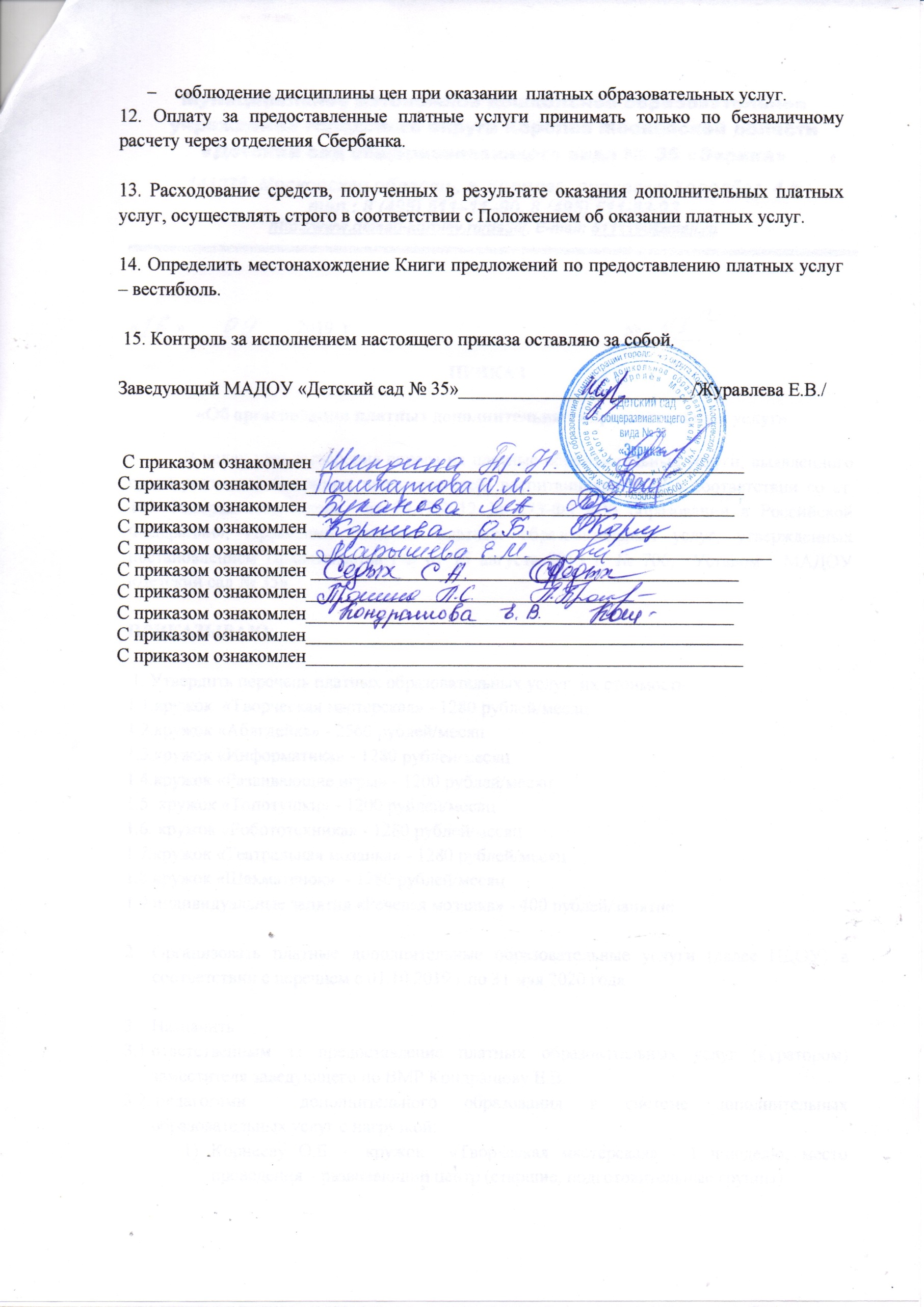 